FUNERAL TRANSFER AUTHORITYMortuary ManagerForensic Medicine Centre42 Botany StreetPhillip ACT 2607Ph: 02 6205 5545Fax: 02 6205 5508Email: fmc@courts.act.gov.auName of Funeral Service:  ______________________________________________Full Name of Deceased:  ________________________________________________Address of Deceased:  __________________________________________________	__________________________________________________Name of person authorising the funeral:   _________________________________Relationship of person authorising the funeral:  ____________________________Signature of person authorising the funeral:  ______________________________Name and Signature of Funeral Director:  ________________________________Date: ______________________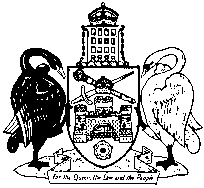 AUSTRALIAN CAPITAL TERRITORYLaw Courts & TribunalAUSTRALIAN CAPITAL TERRITORYLaw Courts & TribunalForensic Medicine CentreForensic Medicine Centre